                             REQUERIMENTO Nº Assunto: Solicita à CPFL - Companhia Paulista de Força e Luz, para instalação de iluminação pública na Rua Marcília de Paula Godoy, no Parque da Colina I. Senhor Presidente,CONSIDERANDO que, a Rua Marcília de Paula Godoy carece de iluminação pública.REQUEIRO, nos termos regimentais e após ouvido o Douto e Soberano plenário, que seja oficiado a CPFL – Companhia Paulista de Força e Luz, no sentido de providenciar a execução de iluminação pública, na Rua Marcília de Paula Godoy, com escopo de sanar este problema.		SALA DAS SESSÕES, 19 de abril de 2017.SÉRGIO LUIS RODRIGUESVereador – PPS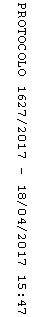 